Конспект открытого занятия в подготовительной группе тема: «Скоро в школу мы идем!».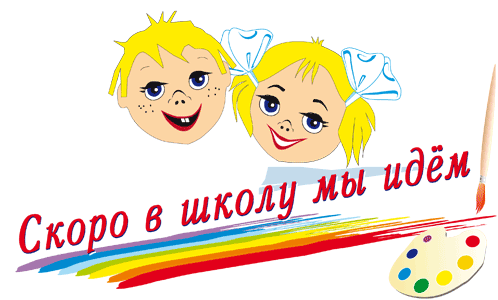 Цель: закрепление знаний, умений и навыков воспитанников  подготовительных   групп , предусмотренных «Программой воспитания в детском саду под редакцией М. А. Васильевой, В. В. Гербовой, Т. С. КомаровойЗадачи: различать «звук», «слог», «слово», «предложение». Называть в последовательности слова в предложении, звуки и слоги в словах. Определять место звука в слове. Уметь составлять рассказ по серии сюжетных картинок.Знать состав чисел первого десятка, названия месяцев, последовательность дней недели, времен года; соотносить цифру и количество; составлять и решать задачи в одно действие; различать и называть геометрические фигуры; уметь ориентироваться на листе бумаги.Воспитывать организованность, дисциплину, умение и желание самостоятельно объединяться для совместной игры и труда, оказывать друг другу помощь, доброжелательно оценивать деятельность сверстников и результаты своей деятельности. Быть доброжелательными собеседниками, говорить спокойно, не повышая голоса. В общении со взрослыми и сверстниками пользоваться формулами словесной вежливости. Развивать творчество детей, фантазию, эстетическое восприятие, чувство ритма.Раздаточный и демонстрационный материал: рисунки цветов с напечатанными на них слогами («гра», «мо», «тей», «ка»); предметные картинки на заданный звук; карточки для выполнения звуко - буквенного анализа; схемы предложений; карточки для деления слов на слоги («малина», «радуга», «машина», «пароход», «самолет»); рисунки деревьев со спрятанными между веток цифрами; карточки с цифрами «5», «7», «8», «9»;карточки с точками по количеству детей; карточка с геометрическими фигурами; карточка с примерами; карточка для составления задачи на сложение; карточка с составом числа «9»; буквы слова «школа»; карандаши, листы бумаги по количеству детей.Ход занятия.Воспитатель: Ребята, помните, в нашей любимой сказке «Волшебник изумрудного города» Элли со своими друзьями шла по волшебной, желтой тропинке выложенной кирпичами?Дети: Да.Воспитатель: - А вы знаете, ребята, я подумала о том, что наша с вами жизнь в детском саду тоже похожа на тропинку, по которой мы дружно шли все вместе целых четыре года. Только наша тропинка выложена не желтыми кирпичами, а кирпичиками знаний. Один кирпичик научил нас читать, другой – считать, третий – дружить, четвертый – петь и танцевать. И, путешествуя по этой волшебной тропинке, мы, как и друзья Элли, научились дружить, помогать друг другу, стали добрее, умнее, и взрослее. Давайте же сегодня еще раз пройдемся по нашей тропинке и вспомним, чему же мы научились в детском саду, и готовы ли мы отправиться в другую волшебную страну – в школу»?Разминка «Не зевай — быстро на вопросы отвечай»1. В какой стране мы живем? 2. Как называется столица нашей родины?3. В какой республике мы живем?4. Как называется наш город?5. Как звучит название города на осетинском языке?6.. Что означает название «Владикавказ»? (крепость)7 Как раньше назывался наш город? (Орджоникидзе)8.  Какие города относятся еще к республике Северная Осетия Алания?9. Сколько месяцев в году?10. Сколько времен года?Дети подходят к цветочной поляне выложенной на доске группы и читают название страны в которую они попали: «Грамотейка».Воспитатель: А начнем мы наше путешествие со страны «Грамотейка».Задание №1. За 2 минуты вычеркни все гласные буквы.Педагог: хорошо вы потрудились.Задание №2. Игра “Наоборот”.           Сахар сладкий, а перец…Дорога широкая, а тропинка…Пластилин мягкий, а камень…Чай горячий, а мороженое…Кисель густой, а морс…Заяц бежит быстро, а черепаха ползет…Днем светло, а вечером…Звери бывают смелые и …Морковь можно есть сырой и …Яблоки могут быть мелкими и …Воспитатель: Для родителей я предлагаю вопросы .          Автор произведения «Евгений Онегин»? (Пушкин)Самый холодный материк на планете? (Антарктида)Слой воздуха окружающий землю? (атмосфера)Закончи пословицу «В гостях хорошо…» (а дома лучше)Пингвин – это птица или животное (птица).Как называется улица, которая названа, по мнению детей, в честь ученого, который ломает носы? (Ломоносов)Спутник Земли? (луна) Задание №3. Игра «Зашифрованное слово». (школа, ученик, карандаш)           Задание №4. Воспитатель: В нашем путешествии «Рекламная пауза».● Угадай сказку и вставь словечко.Из муки он был печенНа сметане был мешен          На окошке он студился,По дорожке он _ _ _ _ _ _ _.Был он весел, был он смелИ в пути он песни _ _ _.Съесть его хотел ЗайчишкаСерый Волк и бурый _ _ _ _ _.А когда малыш в лесуВстретил рыжую _ _ _ _От нее уйти не смог,Что за сказка? «_ _ _ _ _ _ _»Жили-были семь ребятБелых маленьких_ _ _ _ _.Мама их любилаМолоком _ _ _ _ _.Тут зубами щелк да щелкПоявился серый  _ _ _ _.Шкуру белую надел,Нежным голосом _ _ _ _ _.Как коза запел тот зверь:Отоприте, детки, _ _ _ _ _.Ваша матушка пришлаМолочка вам _ _ _ _ _ _ _ _.Мы ответим без подсказкиКто сумел спасти ребятЭто знаем мы из сказки«_ _ _ _  и _ _ _ _ _ _ _  _ _ _ _ _ _ _».Как – то раз в лесу густомВырос домик под  _ _ _ _ _ _.Рады мышка – поскребушкаИ зеленая _ _ _ _ _ _ _ Рад и побегайчикДлинноухий _ _ _ _ _ _.Ничего, что ростом малМеховой домишко, -И кабан туда попалИ лиса и  _ _ _ _ _.Все хватило места в нем – Вот какой чудесный  _ _ _.Дзинь – ля – ля поет синичкаЭто сказка « _ _ _ _ _ _ _ _ _». Умнички!        Для родителей. Слушаем внимательно и отвечаем. Из какой сказки это   объявление?а) Предлагаю новое корыто, избу, столбовое дворянство в обмен на стиральную машину; (Сказка о рыбаке и рыбке) б) Несу золотые яйца. Дорого. (Курочка – Ряба) в) Организую зимнюю рыбалку. Недорого. («Лиса и волк») г) Отмою все; (Мойдодыр) д) Отнесу пирожок вашей бабушке; (Красная шапочка) е) Лечу зверей с выездом в любую часть света; (Доктор Айболит) 
5. Игра « Найди спрятанные слова».6. Физминутка. Раз, два — выше голова.                       Три, четыре — руки шире.	        Пять, шесть — всем присесть.                         Семь, восемь — встать попросим.                         Девять, десять — сядем вместе.Воспитатель: А сейчас, ребята, мы продолжим наше путешествие.Дети подходят к панно «Математический лес» расположенному на стене.Воспитатель: Обратите внимание, в какой необычный лес мы с вами попали? Чем он необычен? Как же он может называться?Ответы детей: Этот лес необычен тем, что между веток деревьев спрятались цифры.Воспитатель: Правильно, это «Математический лес». Чтобы пройти через этот необычный лес нам надо выполнить задания7. Задачи на смекалку.На дереве сидят 4 птицы: 2 воробья, остальные вороны. Сколько ворон надереве?Вы зашли в тёмную комнату, где есть свеча, газовая плита, керосиновая лампа. Что вы зажжёте в первую очередь?  (спичку.)Как в решете можно принести воду? Из-под ворот видно 8 кошачьих лап. Сколько кошек во дворе?У бабушки Даши внучка Маша, кот Пушок и собака Дружок. Сколько всего внуков у бабушки?На клёне 5 веток. На каждой ветке по 2 яблока. Сколько яблок на клёне?Что едят крокодилы на Северном полюсе?Сколько лап у двух медвежат?За чем вода в стакане?Что можно видеть с закрытыми глазами?Может ли петух назвать себя птицей? Что не войдёт в самую большую кастрюлю? Ответ: Её крышка.Воспитатель: Молодцы, ребята, а сейчас давайте поиграем.8. Игра «Соседи числа»«Сравни числа» 9. Загадки-обманки "Верно? Неверно?"Загадки про цифры.1.Если знаний полна голова,Не умеешь читать и писать,Значит, в школе получишь ты ... пять.  (Два)2.Под деревом четыре льва,Один ушёл, осталось ... два. (Три)3.Нашёл пять ягодок в травеИ съел одну, осталось ... две. (Четыре)Воспитатель: Родители должны назвать пословицы, в которых встречаются цифры.   («Семь раз отмерь, один раз отрежь», «Семеро одного не ждут», «Семь бед – один ответ», «Семеро с пером, а один с топором», «Один с сошкой, семеро с ложкой») Молодцы! Спасибо! 10. «Заполни домики»11. Графический диктант «Кораблик».1 клетка вправо, 10 клеток вниз, 4 клетки вправо, 1 клетка вверх, 1 клетка вправо, 2 клетки вниз, 1 клетка влево, 1 клетка вниз, 10 клеток влево, 1 клетка вверх, 1 клетка влево, 2 клетки вверх, 1 клетка вправо, 1 клетка вниз, 5 клеток вправо, 1 клетка вверх, 4 клетки влево, 1 клетка вверх, 1 клетка влево, 2 клетки вверх, 1 клетка вправо, 1 клетка вверх, 1 клетка вправо, 1 клетка вверх, 1 клетка вправо, 1 клетка вверх, 3 клетки вправо, 1 клетка вверх, 2 клетки влево , 1 клетка вверх, 2 клетки вправо, 1 клетка вверх.Воспитатель: Вот ребята и закончилось наше путешествие. Как вы считаете, вы уже готовы шагнуть с нашей тропинки на ступеньки школы?Дети: Да.Воспитатель по очереди открывает буквы, прикрепленные на магнитной доске, и дети читают слово: «ШКОЛА».Воспитатель: В добрый путь, ребята.